Name _______________________________		Period _______Week 3 Quiz Study GuideDirections: study the terms and their definitions below for the quiz.Culture – the way of life a society creates to fulfill its needs.Cultural Change – changes that affect the way people live.Inventions – new technologyCultural Diffusion – spread of something in one culture to another culture/society.Directions: know the 6 culture patterns below for the quiz.EconomicPoliticalFamilyReligiousEducationalArtistic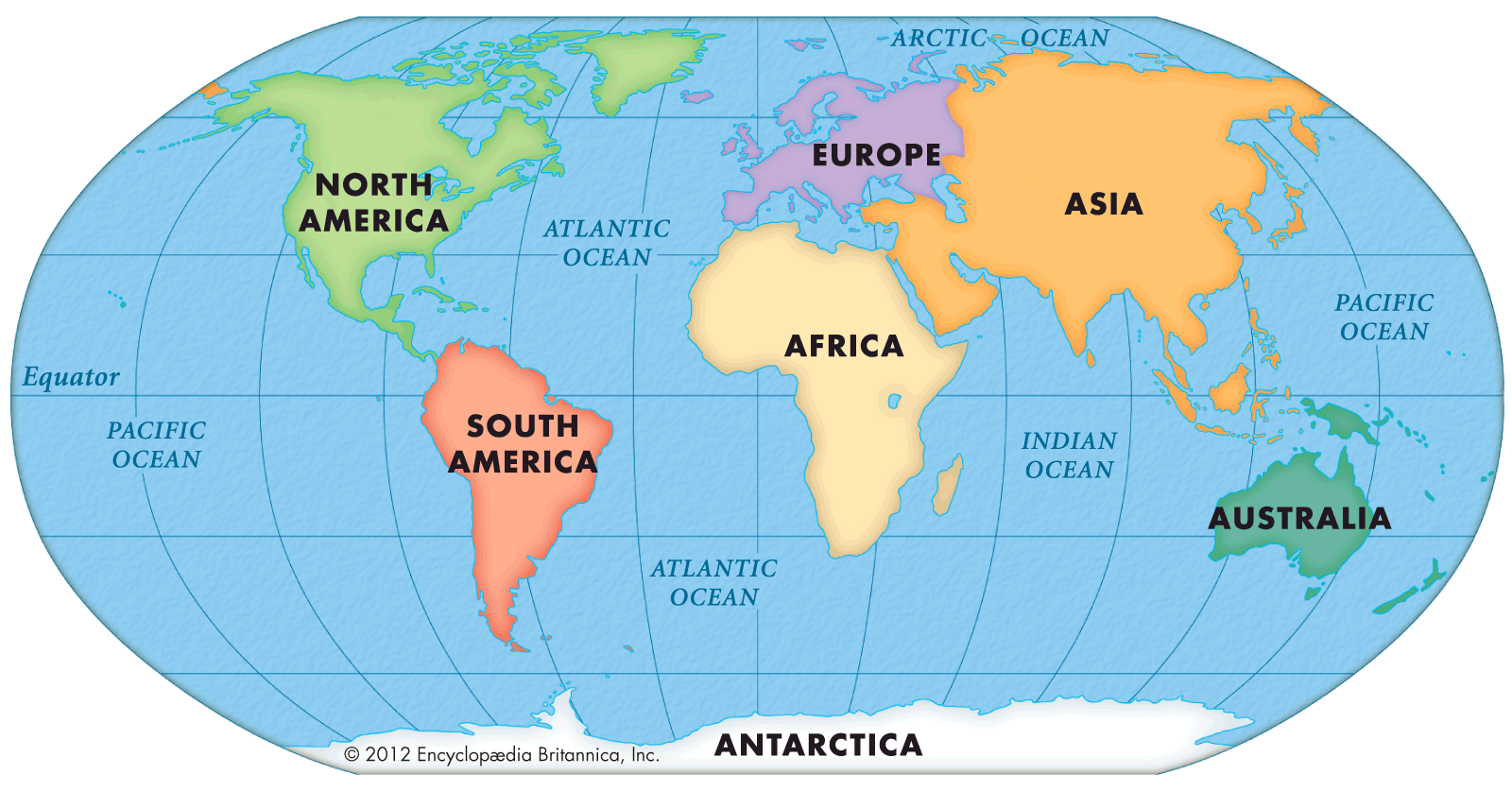 Directions: be able to place the 7 continents and 4 oceans on a map.Practice placing the continents and the oceans in the correct place by filling in the world map on page 14 of your ISN. How You Will Be Graded:Each word at the top is worth 10 points for a total of 40.					40The 6 culture patterns are worth 5 points each for 30 points.				30The completed world map is worth 11 points.						11Having your grade tracker will be worth 10 points.						10Having your completed agenda book will be worth 9 points.				  9   100